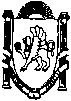 _____________________________________________________________________________________________________________________________________________П О С Т А Н О В Л Е Н И Еот «17»  июня  2016 года                   №696/16                                     с. МирноеО порядке обеспечения пожарной безопасности в зданиии помещениях администрации Мирновского сельского поселения, утверждении программы проведения противопожарного инструктажа В целях реализации  полномочий органов местного самоуправления в области обеспечения пожаротушения, во исполнение приказа Министерства Российской Федерации по делам гражданской обороны, чрезвычайных ситуаций и ликвидации последствий стихийных бедствий от 12.12.2007 № 645 «Об утверждении норм пожарной безопасности «Обучение мерам пожарной безопасности работников организаций», в соответствии с Федеральным законом от 21.12.1994 № 69-ФЗ «О пожарной безопасности», администрация Мирновского сельского поселения Симферопольского района Республики Крым,-ПОСТАНОВЛЯЕТ:1. Назначить ответственных за обеспечение пожарной безопасности в служебных кабинетах здания администрации Мирновского сельского поселения (приложение №1).2. Организацию проведения противопожарного инструктажа возложить на ответственного по обеспечению пожарной безопасности в здании администрации Мирновского сельского поселения.3. Утвердить:- инструкцию о мерах пожарной безопасности в администрации Мирновского сельского поселения (приложение №2);- рекомендации по обучению работников администрации Мирновского сельского поселения мерам пожарной безопасности (порядок проведения противопожарных инструктажей) (приложение №3);      - программу проведения вводного противопожарного инструктажа (приложение №4);- программу первичного противопожарного инструктажа на рабочем месте (приложение №5);5. Опубликовать постановление на информационных стендах в администрации Мирновского сельского поселения, а также на официальном сайте в информационно-телекоммуникационной сети Интернет:http:mirnoe-crimea.ru.6. Данное постановление вступает в силу со дня опубликования.7. Контроль за исполнением постановления оставляю за собой. ВрИО главы администрацииМирновского сельского поселения 		О.С. Шведов                                                                                         Приложение № 1 к постановлению                                                                                  администрации Мирновского сельского                                                                                  поселения    Симферопольского района                                                                                  Республики Крым                                                         от «17» июня  2016 г.  № 696/16      СПИСОКлиц, ответственных за обеспечение пожарной безопасности в служебных кабинетах здания администрации Мирновского сельского поселения                                                                                         Приложение № 2 к постановлению                                                                                  администрации Мирновского сельского                                                                                  поселения    Симферопольского района                                                                                  Республики Крым                                                         от «17» июня  2016 г.  № 696/16      ИНСТРУКЦИЯ о мерах пожарной безопасности в здании администрацииМирновского сельского поселения1. Общие положения 1.1. Настоящая   инструкция   устанавливает   основные требования пожарной безопасности в помещениях здания администрации Мирновского сельского поселения. Все работники, независимо от занимаемой должности, обязаны знать и строго соблюдать правила пожарной безопасности.Работники, виновные в нарушении требований данной инструкции, несут ответственность в установленном порядке.1.2. Основные понятия:Пожарная безопасность - состояние защищенности личности, имущества от пожаров.Пожар - неконтролируемое горение, причиняющее материальный ущерб, вред жизни и здоровью людей.Требования пожарной безопасности - специальные условия социального и технического характера, установленные в целях обеспечения пожарной безопасности законодательством Российской Федерации, нормативными актами, документами или уполномоченным государственным органом.Меры пожарной безопасности - действия по обеспечению пожарной безопасности, в том числе по выполнению требований пожарной безопасности.Противопожарный режим - правила поведения людей, порядок организации производства и содержания помещений, обеспечивающие предупреждение нарушений требований безопасности и тушение пожаров.1.3. Ответственность за соблюдение в здании администрации Мирновского сельского поселения противопожарного режима, установленного постановлениями и правилами пожарной безопасности, своевременное выполнение противопожарных мероприятий, несут в соответствии с действующим законодательством, Глава поселения и ответственный за пожарную безопасность здания администрации поселения.14. Работник, в установленном порядке назначенный ответственным за обеспечение пожарной безопасности обязан:-обеспечивать своевременное выполнение требований пожарной безопасности, предписаний, постановлений и иных требований инспекторов по пожарному надзору;-проводить разъяснительную работу по вопросам пожарной безопасности;-своевременно проводить противопожарные инструктажи.1.5. Все работники администрации поселения должны допускаться к работе только после прохождения противопожарного инструктажа и ознакомления с настоящей инструкцией.1.6. По каждому отдельному помещению назначается ответственный за обеспечение пожарной безопасности, табличка с фамилией которого вывешивается на видном месте. Назначение оформляется постановлением администрации поселения.1.7. Ответственные за обеспечение пожарной безопасности обязаны:- обеспечить соблюдение на вверенных им участках работы установленного противопожарного режима;- следить за исправностью приборов отопления, электроустановок и принимать незамедлительные меры к устранению обнаруженных неисправностей, способных привести к возникновению пожара;- производить ежедневный осмотр помещений перед их закрытием по окончании работы;- следить за наличием и исправным состоянием имеющихся средств пожаротушения, а также отключением электроприборов по окончании работы.1.8. Все работники администрации поселения должны допускаться к работе только после прохождения вводного противопожарного инструктажа. Вводный инструктаж также обязаны пройти лица, прибывшие на обучение или практику. Инструктируемые должны знать:- общий порядок обеспечения пожарной безопасности в данной организации;- местонахождение в административном здании (на рабочем месте) первичных средств пожаротушения и индивидуальной защиты; инструкцию по их применению;- порядок вызова подразделений пожарной охраны;- действия по эвакуации людей, материальных ценностей, тушению пожара до прибытия подразделений пожарной охраны;- ответственность за нарушение требований правил пожарной безопасности.1.9. Непосредственно на рабочем месте, ответственным за обеспечение пожарной безопасности в структурном подразделении, проводится первичный противопожарный инструктаж со всеми вновь принятыми на работу, с переведенными из других подразделений и с лицами, прибывшими на обучение или практику.1.10. Повторный инструктаж проводится не реже одного раза в год.2. Содержание помещений2.1 С целью создания безопасных условий первичные средства пожаротушения, противопожарные системы и установки (противодымная защита, средства пожарной автоматики, другие защитные устройства в противопожарных стенах и перекрытиях, наружные пожарные лестницы и ограждения на крышах и т. п.) должны содержаться в исправном рабочем состоянии и в соответствии с паспортными данными на них.2.2. Коридоры и холлы должны быть свободны, на них не должны размещаться предметы, препятствующие передвижению людей. Ковры, ковровые дорожки и другие покрытия полов должны надежно крепиться к полу.2.3. Не допускается хранение в служебных помещениях баллонов со сжатым газом, легковоспламеняющихся и горючих жидкостей.2.4. Не допускается хранение документов и других сгораемых материалов на радиаторах отопления, подоконниках и других пожароопасных местах.2.5. Места размещения (нахождения) средств пожарной безопасности, пути эвакуации и эвакуационные выходы, специально оборудованные места для курения должны быть обозначены знаками пожарной безопасности.2.6. Курение в здании и на территории администрации Мирновского сельского поселения разрешается только в специально отведенных местах. Эти места должны быть обозначены знаками "Место для курения ".2.7. В служебных и вспомогательных помещениях запрещается:использовать электронагревательные приборы без подставок из негорючих материалов;пользоваться поврежденными розетками и рубильниками;складировать у электрощитов и другой пусковой аппаратуры горючие вещества и материалы.2.8. Внутри служебных помещений должны быть вывешены таблички с указанием фамилии лица, ответственного за противопожарное состояние помещения и номера телефонов пожарной охраны.2.9. По окончании рабочего дня необходимо произвести уборку рабочего места, закрыть окна и форточки, отключить электрооборудование, закрыть помещение на ключ. Помещения, обеспеченные техническими средствами охраны, сдать на центральный пункт под охрану. Выполнение данного пункта возлагается на работников, ответственных за пожарную безопасность.2.10. Административное здание и служебные помещения должны быть обеспечены первичными средствами пожаротушения в соответствии с требованиями Правил пожарной безопасности в Российской Федерации (ППБ 01-03).Обеспечение первичными средствами пожаротушения, оснащение первичными средствами пожаротушения, оборудование здания (холлы, коридоры, служебные помещения) знаками пожарной безопасности осуществляет Глава поселения.4. Действия персонала при пожаре4.1. В случае возникновения пожара эвакуация работников администрации Мирновского сельского поселения производится в соответствии с планом эвакуации, который вывешивается на видном месте в помещении администрации поселения.4.2 Каждый работник при обнаружении пожара или признаков горения должен:незамедлительно сообщить об этом в пожарную охрану по телефону по телефону 101, при этом назвав точный адрес места пожара и свою фамилию;принять по возможности меры по эвакуации людей, тушению пожара и сохранности материальных ценностей.4.3. Руководители и должностные лица, ответственные за пожарную безопасность, при возникновении пожара должны:- сообщить о пожаре в пожарную охрану по телефонам 101. - в случае угрозы жизни людей немедленно организовать их спасение, используя для этого все имеющиеся силы и средства;- дать команду на отключения электроэнергии в здании, где произошел пожар;- прекратить все работы в здании, за исключением работ по тушению пожара;- удалить за пределы опасной зоны всех работников, за исключением работников, принимающих участие в тушении пожара;- до прибытия пожарных подразделений осуществлять общее руководство тушения пожара;- обеспечить соблюдение правил техники безопасности работниками, участвующими в тушении пожара, одновременно организовать эвакуацию материальных ценностей;- организовать встречу пожарных подразделений, оказать им помощь в выборе кратчайшего пути к месту возникновения пожара;- по прибытии пожарных подразделений, руководитель или лицо его замещающее, информирует руководителя пожарного подразделения о конструктивных особенностях объекта, прилегающих строений и другие сведения необходимые для успешного тушения пожара (по запросу пожарной охраны), а также организует привлечение сил и средств объекта к осуществлению необходимых мероприятий, связанных с ликвидацией пожара и предупреждению его развития.                                                                                         Приложение № 3 к постановлению                                                                                  администрации Мирновского сельского                                                                                  поселения    Симферопольского района                                                                                  Республики Крым                                                   от «17» июня  2016 г.  № 696/16      РЕКОМЕНДАЦИИ по обучению работников мерам пожарной безопасности(порядок проведения противопожарных инструктажей)1. Общие положения1.1. Настоящие рекомендации разработаны в целях реализации требований Федерального закона Российской Федерации «О пожарной безопасности», Правил пожарной безопасности в Российской Федерации - ППБ 01-03, предусматривающих обязательное обучение мерам пожарной безопасности работников организаций независимо от их организационно - правовых форм и форм собственности.1.2. Рекомендации предназначены для оказания практической помощи при проведении противопожарных инструктажей.1.3. Обучение мерам пожарной безопасности проводится в виде:противопожарных инструктажей;пожарно-тактических учений (занятий);1.4. Ответственность за организацию обучения мерам пожарной безопасности несет глава администрации и ответственный по обеспечению пожарной безопасности в здании администрации.2. Противопожарные инструктажи 2.1. Противопожарный инструктаж - это доведение до работников основных требований пожарной безопасности, изучение пожарной опасности технологических процессов производств и оборудования, средств противопожарной защиты и действий в случае возникновения пожара.2.2. Противопожарные инструктажи в зависимости от их характера и времени проведения подразделяются на: вводный, первичный на рабочем месте, повторный, внеплановый и целевой.2.3. О проведении противопожарного инструктажа делается соответствующая запись в журнале учета проведения инструктажей по пожарной безопасности с обязательной подписью инструктируемого и инструктирующего.2.4. Вводный противопожарный инструктаж проводится со всеми вновь принятыми работниками, независимо от их занимаемой должности.Инструктируемые должны знать:общий порядок обеспечения пожарной безопасности;местонахождение первичных средств пожаротушения и индивидуальной защиты; инструкцию по их применению;порядок вызова пожарных подразделений;действия по эвакуации людей, материальных ценностей, тушению пожара до прибытия подразделений пожарной охраны;ответственность за нарушение требований правил пожарной безопасности.2.5. Первичный противопожарный инструктаж проводится непосредственно на рабочем месте: перед началом самостоятельной рабочей деятельности; с работниками, переведенными из одного структурного подразделения в другое;с лицами, пребывающими на производственную практику или обучение; с работниками, выполняющими новую для них работу.Инструктируемые должны знать:основные положения федеральных и ведомственных нормативных правовых актов в области пожарной безопасности;требования правил пожарной безопасности в объеме выполняемых обязанностей (работ) по должности (специальности);места расположения и порядок применения имеющихся на рабочем месте средств пожаротушения и связи;организацию тушения пожара до прибытия пожарных подразделений, эвакуации людей, материальных ценностей, встречи пожарных подразделений.2.6. Повторный противопожарный инструктаж - проводится не реже одного раза в год со всеми работниками, независимо от квалификации, образования, стажа и характера выполняемой работы, с целью закрепления знаний требований пожарной безопасности, по тематике вопросов, разработанных для проведения первичного противопожарного инструктажа.2.7. Внеплановый противопожарный инструктаж проводится с целью:изучения вновь принятых или изменённых нормативных правовых актов в области пожарной безопасности; ознакомления с новым оборудованием, требующим дополнительных знаний мер пожарной безопасности; повторения основных требований, обязанностей и нормативно-правовых актов в области пожарной безопасности при перерыве в работе более года; дополнительного изучения мер пожарной безопасности по требованию представителей Государственной противопожарной службы МЧС России и по решению руководителя структурного подразделения.2.8. Объём и содержание внепланового противопожарного инструктажа определяет руководитель структурного подразделения в каждом конкретном случае, в зависимости от причин и обстоятельств, вызвавших необходимость его проведения. При регистрации внепланового противопожарного инструктажа указывают причину его проведения.2.9. Повторный и внеплановый противопожарные инструктажи проводятся индивидуально или с группой работников.2.10. Целевой противопожарный инструктаж проводят с работниками при:- выполнении разовых работ, не связанных с прямыми обязанностями по специальности;- производстве работ, на которые в соответствии с требованиями Правил пожарной безопасности в Российской Федерации (ППБ 01-03) оформляется наряд-допуск.2.11. Конкретные условия прохождения целевого противопожарного инструктажа регулируется соответствующими нормативными правовыми актами в области пожарной безопасности.2.12. Проведение всех инструктажей завершается проверкой, приобретенных работниками знаний и навыков, безопасных способов работы и действий при пожаре, применения первичных средств пожаротушения.                                                                                         Приложение № 4 к постановлению                                                                                  администрации Мирновского сельского                                                                                  поселения    Симферопольского района                                                                                  Республики Крым                                                    от «17» июня  2016 г.  № 696/16      ПРОГРАММАвводного противопожарного инструктажаУчебно – тематический планПРИМЕРНАЯ УЧЕБНАЯ ПРОГРАММАТема 1 (15 минут): Общие сведения о специфике и особенностях учреждения по условиям пожароопасности.Краткая характеристика учреждения: классификация здания по огнестойкости, категории по взрывопожарной и пожарной опасности. Возможные основные причины пожара в учреждении. Краткий обзор пожаров в учреждении. Примеры наиболее характерных пожаров в помещениях. Содержание территории учреждения, подъезды, въезды, освещение, источники противопожарного водоснабжения – пожарный водоем.Имеющиеся источники потенциальной опасности учреждения.Наличие систем оповещения и связи.Наличие автоматизированных систем контроля и безопасности в учреждении.Знакомство с планами эвакуации из здания учреждения в случае возникновения пожара. Единый сигнал по оповещению людей при возникновении пожара.Тема 2 (20 минут): Обязанности и ответственность работников за соблюдение требований пожарной безопасности.  Действия работников при обнаружении нарушений правил пожарной безопасности, инструкций.  Меры пожарной безопасности, которые необходимо соблюдать во время рабочего дня (при заступлении на работу, в процессе работы, по ее окончанию), с целью предупреждения пожаров.  Действия работников при угрозе пожара: правила выключения оборудования, электрических приборов, находящихся под напряжением.Тема 3 (15 минут): Ознакомление с противопожарным режимом в организации.Требования Правил пожарной безопасности (ППБ 01-03) по обеспечению противопожарного режима в учреждении. Противопожарный режим на рабочем месте. Правила, инструкции, приказы руководителя о установлении противопожарного режима.Наименование, назначение и местонахождение имеющихся в учреждении средств и систем противопожарной защиты (огнетушители, пожарные извещатели, гидранты и др.)Тема 4 (20 минут): Ознакомление с приказами по соблюдению противопожарного режима; с инструкциями по пожарной безопасности; основными причинами пожаров, которые могут быть в учреждении, на участке, рабочем месте.Приказы и инструкции по вопросам пожарной безопасности и противопожарного режима.Обучение мерам пожарной безопасности: организация и проведение противопожарных инструктажей, действиям при возникновении пожара.Тема 5 (20 минут): Общие меры по пожарной профилактике и тушению пожара:   Действия работников при обнаружении пожара или его признаков (задымление, запах гари, срабатывание системы сигнализации и др.).   Порядок сообщения о пожаре в пожарную часть, организация встречи пожарной машины. Действия по тушению очагов пожаров.   Эвакуация людей. Тушение пожара имеющимися в учреждении средствами пожаротушения.   Действия работников после прибытия пожарного подразделения:- действия при загорании или пожаре;- сообщение о пожаре в пожарную часть;- сообщение о пожаре руководителю;- приемы и средства тушения загорания или пожара;- средства и меры личной и коллективной безопасности;- правила пользования огнетушителем;- порядок сообщения о пожаре по телефону.Разработал:Специалист по ОТ, ГО, ЧС и защите населения                         В.С. Пульнев                                                                                  Приложение № 5 к постановлению                                                                                  администрации Мирновского сельского                                                                                  поселения    Симферопольского района                                                                                  Республики Крым                                                    от «17» июня  2016 г.  № 696/16      ПРОГРАММАпервичного (повторного) противопожарного инструктажа на рабочем месте по администрации Мирновского сельского поселенияУчебно – тематический планПРИМЕРНАЯ УЧЕБНАЯ ПРОГРАММАТема 1 (5 минут): Ознакомление с планом эвакуации.Места расположения первичных средств пожаротушения.Места расположения пожарных водоемов.Знакомство с планом эвакуации из помещения, в котором организовано рабочее место: эвакуационные пути и выходы (обязательный обход соответствующего помещения).Тема 2 (3 минуты): Условия возникновения горения и пожара (на рабочем месте, в организации).Источники потенциальной опасности учреждения.Общие   сведения   о   горении: процесс горения; продукты сгорания; горючие вещества. Зоны пожара. Классификация пожаров. Способы прекращения горения. Опасные факторы пожара. Тема 3 (3 минуты): Пожароопасные свойства применяемых материалов. Показатели, характеризующие взрывопожароопасные свойства   материалов рабочего места.  Категорирование и классификация помещений, здания и технологических   процессов на рабочем месте по пожар взрывоопасности в учреждении и филиалах.  Классификация строительных     материалов помещения по группам горючести. Понятие о пределе огнестойкости и пределе распространения огня. Понятие о степени огнестойкости здания.  Способы огнезащиты конструкций.Тема 4 (3 минуты): Пожароопасность технологического процесса.Причины возникновения пожаров от электрического тока и меры по их предупреждению.  Классификация взрывоопасных и пожароопасных    зон по Правилам устройства электроустановок.Пожарная опасность прямого удара молнии и вторичных ее проявлений.Категории молниезащиты зданий и сооружений.  Основные положения по устройству молниезащиты.  Статическое электричество и его    пожарная опасность. Меры профилактики.Тема 5 (3 минуты): Ответственность за соблюдение требований пожарной безопасности.Ответственность за обеспечение пожарной безопасности.Ответственность работника за нарушение   требований пожарной безопасности в соответствии с Федеральным законом от 21 декабря 1994 N 69-ФЗ «О пожарной безопасности" (выдержки из закона). Правила пожарной безопасности в Российской Федерации   ППБ 01-03.  Инструкции по пожарной безопасности.   Права и обязанности граждан в области пожарной безопасности.Тема 6 (5 минуты): Виды огнетушителей и их применение в зависимости от класса пожара (вида горючего вещества, особенностей оборудования).   Классификация огнетушителей: порошковые (ОП), газовые (углекислотные (ОУ) и хладоновые (ОХ), воздушно-пенные (ОВП), водные (ОВ). Их назначение, принцип работы.Технические характеристики огнетушителей.Практическое занятие: порядок приведения в действие огнетушителей; правила тушения возникших загораний с помощью огнетушителей.Тема 7 (3 минут): Требования при тушении электроустановок и производственного оборудования.Меры   пожарной безопасности при: эксплуатации электрических сетей, электрооборудования и электронагревательных   приборов.   Причины возникновения пожаров от электрического тока. Меры по предупреждению пожаров от электрической энергии.Короткое   замыкание, перегрузка, переходное сопротивление, искрение, их сущность, причины возникновения и способы предотвращения.Обеспечение электробезопасности. Порядок отключения электроустановок и их тушение.Тема 8 (5 минуты): Поведение и действия инструктируемого при загорании и в условиях пожара, а также при сильном задымлении на путях эвакуации.Порядок действия работника при возгорании. Порядок действия работника в условиях пожара.Порядок действия работника при сильном задымлении на путях эвакуации.Тема 9 (3 минуты): Способы сообщения о пожаре.Знакомство с порядком сообщения о пожаре: места расположения телефонов; номер телефона пожарной части; точный адрес учреждения; порядок указания места возникновения пожара; номер телефона учреждения. Оповещение и эвакуация людей.Тема 10 (3 минуты): Меры личной безопасности при возникновении пожара.Понятие личности безопасности.Обеспечение личной безопасности при пожаре.Тема 11 (4 минуты): Способы оказания доврачебной помощи пострадавшим.Виды ожогов, их классификация, оказание первой помощи при ожогах.Первая помощь при отравлении дымом и продуктами горенияПравила оказания первой медицинской помощи при кровотечениях и ожогах:-  способы временной остановки кровотечений;- точки пальцевого прижатия артерий;-  правила наложения кровоостанавливающего жгута и закрутки из подручных средств;-  правила оказания первой помощи при ожогах;-  правила пользования перевязочным пакетом. Оказание помощи и взаимопомощи при травмах на рабочем месте, несчастных случаях:-  оказание помощи при травмах в быту;-  основные способы искусственного дыхания;-  оказание помощи при поражениях электрическим током и молниях.Эвакуация пострадавших. Способы безносилочного переноса пострадавших.Разработал:Специалист по ОТ, ГО, ЧС и защите населения                             В.С. ПульневС инструкцией о мерах пожарной безопасности в здании администрации сельского поселения утвержденной постановлением администрации Мирновского сельского поселения Симферопольского района РК от «16» 2016 г.  № 696/16 ознакомлен(а)№п/пКаби-неты (помещ-ения)ДолжностьФИО ответстве-нного за обеспе-чение пожарной безопасности1№2 Специалист по жилищному фонду муниципального хозяйстваРуденко О.А.2№3Ведущий специалист сектора по вопросам муниципального имущества, землеустройства и территориального планированияХлепитько Л.М.3архивВедущий специалист сектора по вопросам предоставления муниципальных услугЮревич В.М.4№4Директор МБУ «Мирное»Гудима Е.С.5№5Специалист по охране труда, ГО, ЧС и ЗНПульнев В.С.6№6Специалист по охране труда, ГО, ЧС и ЗНПульнев В.С.7№7Ведущий специалист отдела по вопросам финансов и бухгалтерского учетаШевченко Н.П. 8№8Начальник отдела по вопросам финансов и бухгалтерского учетаГрач И.С.9№9Заместитель главы администрации Мирновского сельского поселения по работе с населением Семилетова Н.Л.10№10Заместитель председателя Мирновского сельского советаМилашенко А.К.11№ 11Заведующий сектором по вопросам муниципального имущества, землеустройства и территориального планирования Руденко О.Н. 12№ 12Заведующий сектором по вопросам предоставления муниципальных услугЛомова Н.Л.13кабинет главы администрацииПредседатель Мирновского сельского совета – глава администрации Мирновского сельского поселения  Ковалев С.В.14№ 14Заместитель главы администрации Мирновского сельского поселения по вопросам жизнеобеспечения населения Шведов О.С.15№ 15Инспектор ВУCПрудникова С.В.№Наименование темыВремя1.Общие сведения о специфике и особенностях учреждения по условиям пожароопасности15 минут2.Обязанности и ответственность работников за соблюдение требований пожарной безопасности.20 минут3.Ознакомление с противопожарным режимом в организации.15 минут4.Ознакомление с приказами по соблюдению противопожарного режима; с инструкциями по пожарной безопасности; основными причинами пожаров, которые могут быть в учреждении, на участке, рабочем месте.20 минут5.Общие меры по пожарной профилактике и тушению пожара для работников (действия при загорании или пожаре, сообщение о пожаре в пожарную часть, непосредственному руководителю, приемы и средства тушения загорания или пожара, средства и меры личной и коллективной безопасности).20 минутИТОГО:1 ч. 30 мин.№темыНаименование темыВремя1.Ознакомление с планом эвакуации 5 минут2.Условия возникновения горения и пожара (на рабочем месте, в учреждении).3 минуты3.Пожароопасные свойства применяемых материалов.3 минуты4.Пожароопасность технологического процесса.3 минуты5.Ответственность за соблюдение требований пожарной безопасности3 минуты6.Виды огнетушителей и их применение в зависимости от класса пожара (вида горючего вещества, особенностей оборудования).5 минут7.Требования при тушении электроустановок и производственного оборудования3 минуты8.Поведение и действия инструктируемого при загорании и в условиях пожара, а также при сильном задымлении на путях эвакуации.5 минут9.Способы сообщения о пожаре.3 минуты10.Меры личной безопасности при возникновении пожара.3 минуты11.Способы оказания доврачебной помощи пострадавшим4 минутыИТОГО:40 мин№п/пДатаДолжностьФИО подписьЗаместитель председателя Мирновского сельского советаМилашенко А.К.Заместитель главы администрации Мирновского сельского поселения по вопросам жизнеобеспечения населения Шведов О.С.Заместитель главы администрации Мирновского сельского поселения по работе с населением Семилетова Н.Л.Начальник отдела по вопросам финансов и бухгалтерского учетаГрач И.С.Заведующий сектором по вопросам предоставления муниципальных услугЛомова Н.В.Ведущий специалист отдела по вопросам финансов и бухгалтерского учетаШевченко Н.А. Заведующий сектором по вопросам муниципального имущества, землеустройства и территориального планирования Руденко О.Н. Ведущий специалист сектора по вопросам муниципального имущества, землеустройства и территориального планированияХлепитько Л.М.Ведущий специалист сектора по вопросам предоставления муниципальных услугЮревич В.В.Директор МБУ «Мирное»Гудима Е.С.Специалист по охране труда, ГО, ЧС и ЗНПульнев В.С.Специалист по жилищному фонду муниципального хозяйстваРуденко О.А.Инспектор ВУCПрудникова С.В.